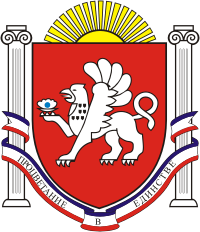 9 сессия II созыва_____________________________________________________________________________________________________________________________________________РЕШЕНИЕот «» июня  2020 года          № ____/20                       	с.МирноеОб утверждении Порядка принятия решения о применении к депутату, выборному должностному лицу местного самоуправления иной меры ответственности в соответствии с Законом Республики Крым от 21.08.2014 №54-ЗРК «Об основах местного самоуправления в Республике Крым»В соответствии с Федеральным законом от 06.10.2003 №131-ФЗ «Об общих принципах организации местного самоуправления в Российской Федерации», Федеральным законом от 25.12.2008 №273-ФЗ «О противодействии коррупции», Законом Республики Крым от 22.07.2014 №36-ЗРК «О противодействии коррупции в Республике Крым», Законом Республики Крым от 21.08.2014 №54-ЗРК «Об основах местного самоуправления в Республике Крым», Законом Республики Крым от 14.03.2018 №479- ЗРК/2018 «О порядке представления гражданами, претендующими на замещение должности главы местной администрации по контракту, муниципальной должности, лицами, замещающими указанные должности, сведений о доходах, расходах, об имуществе и обязательствах имущественного характера, проверки достоверности и полноты указанных сведений», с целью определения порядка принятия решения о применении к депутату, выборному должностному лицу местного самоуправления мер ответственности, указанных в ч.7.3-1 ст.40 Федерального закона от 06.10.2003 №131-ФЗ «Об общих принципах организации местного самоуправления в Российской Федерации», Уставом муниципального образования Мирновское сельское поселение Симферопольского района Республики Крым, рассмотрев письмо прокуратуры Симферопольского района № Исорг-20350022-3295-20/--20350022 от 22.05.2020, Мирновский сельский совет Симферопольского района Республики Крым,-	РЕШИЛ:1. Утвердить Порядок принятия решения о применении к депутату, выборному должностному лицу местного самоуправления иной меры ответственности в соответствии с Законом Республики Крым от 21.08.2014 №54-ЗРК «Об основах местного самоуправления в Республике Крым» согласно приложению.2. Настоящее решение подлежит размещению на информационных стендах в администрации Мирновского сельского поселения, а также на официальном сайте в  информационно-телекоммуникационной сети Интернет: http:// mirnoe-crimea.ru.  3. Уведомить о принятом решении территориальную избирательную комиссию Симферопольского района.4. Контроль за исполнением настоящего решения оставляю за собой.Председатель Мирновского сельского совета– глава администрации Мирновского сельского поселения	         Н.В. ЛапшинаПриложение к решению Мирновкого сельского совета Симферопольского района Республики Крым от _____________№___ ПОРЯДОК принятия решения о применении к депутату, выборному должностному лицу местного самоуправления иной меры ответственности в соответствии с Законом Республики Крым от 21.08.2014 №54-ЗРК «Об основах местного самоуправления в Республике Крым»1. Настоящий Порядок определяет процедуру принятия решения о применении мер ответственности, указанных в ч.7.3-1 ст.40 Федерального закона от 06.10.2003 №131-ФЗ «Об общих принципах организации местного самоуправления в Российской Федерации», далее - иные меры ответственности, к депутату, выборному должностному лицу местного самоуправления, осуществляющим свои полномочия в Мирновском сельском совете Симферопольского района Республики Крым (далее – сельский совет) на постоянной или непостоянной основе, далее – лица, замещающие муниципальные должности, представившим недостоверные или неполные сведения о своих доходах, расходах, об имуществе и обязательствах имущественного характера, а также сведения о доходах, расходах, об имуществе и обязательствах имущественного характера своих супруги (супруга) и несовершеннолетних детей, далее – сведения, если искажение этих сведений является несущественным. 2. Порядок разработан согласно ч.7.3-2 ст.40 Федерального закона                          от 06.10.2003 №131-ФЗ «Об общих принципах организации местного самоуправления в Российской Федерации» (далее – Федеральный закон от 06.10.2003 №131-ФЗ), в соответствии с Федеральным законом от 25.12.2008 №273-ФЗ «О противодействии коррупции», законами Республики Крым                     от 22.07.2014 №36-ЗРК «О противодействии коррупции в Республике Крым», от 21.08.2014 №54-ЗРК «Об основах местного самоуправления в Республике Крым», от 14.03.2018 №479-ЗРК/2018 «О порядке представления гражданами, претендующими на замещение должности главы местной администрации по контракту, муниципальной должности, лицами, замещающими указанные должности, сведений о доходах, расходах, об имуществе и обязательствах имущественного характера, проверки достоверности и полноты указанных сведений». 3. К лицам, замещающим муниципальные должности, представившим недостоверные или неполные сведения, могут быть применены следующие меры ответственности: 1) предупреждение; 2) освобождение депутата от должности в сельском совете с лишением права занимать должности в сельском совете до прекращения срока его полномочий; 3) освобождение от осуществления полномочий на постоянной основе с лишением права осуществлять полномочия на постоянной основе до прекращения срока его полномочий; 4) запрет занимать должности в сельском совете до прекращения срока его полномочий; 5) запрет исполнять полномочия на постоянной основе до прекращения срока его полномочий. 4. Иная мера ответственности применяется к лицу, замещающему муниципальную должность, не позднее шести месяцев со дня поступления заявления Главы Республики Крым в сельский совет и не позднее трёх лет со дня совершения коррупционного правонарушения. 5. Сельский совет обязан рассмотреть заявление Главы Республики Крым о применении к лицу, замещающему муниципальную должность, иной меры ответственности на ближайшем заседании сельского совета, но не позднее чем через 30 дней со дня его поступления в сельский совет, а если это заявление поступило в период между сессиями сельского совета – не позднее чем через три месяца со дня поступления в сельский совет данного заявления. 6. При поступлении в сельский совет заявления Главы Республики Крым, предусмотренного частью 7.3 статьи 40 Федерального закона от 06.10.2003 №131-ФЗ, председатель сельского совета в 10-девный срок:- уведомляет лицо, в отношении которого поступило заявление, о содержании поступившего заявления, а также о дате, времени и месте его рассмотрения; - разъясняет лицу, в отношении которого поступило заявление, настоящий Порядок и предлагает ему дать письменные пояснения по существу выявленных нарушений, которые будут оглашены при рассмотрении заявления на заседании сельского совета. 7. Сельский совет по результатам рассмотрения заявления Главы Республики Крым, заслушав объяснения соответствующего лица, замещающего муниципальную должность, принимает простым большинством от установленной численности голосов одно из следующих мотивированных решений: 1) о применении к лицу, замещающему муниципальную должность, иной меры ответственности, указанной в заявлении Главы Республики Крым; 2) о применении к лицу, замещающему муниципальную должность, меры ответственности, отличной от указанной в заявлении Главы Республики Крым, но соответствующей мерам ответственности, предусмотренным                       ч.7.3-1 ст.40 Федерального закона от 06.10.2003 №131-ФЗ; 3) об отказе в применении к лицу, замещающему муниципальную должность, меры ответственности, указанной в заявлении Главы Республики Крым. 8. Основаниями для отказа в применении к лицу, замещающему муниципальную должность, иной меры ответственности являются: 1) отсутствие в заявлении Главы Республики Крым достаточных фактов несоблюдения лицом, замещающим муниципальную должность, ограничений, запретов, неисполнения обязанностей, установленных Федеральным законом от 25.12.2008 № 273-ФЗ «О противодействии коррупции», Федеральным законом от 03.12.2012 № 230-ФЗ «О контроле за соответствием расходов лиц, замещающих государственные должности, и иных лиц их доходам», Федеральным законом от 07.05.2013 №79-ФЗ                                «О запрете отдельным категориям лиц открывать и иметь счета (вклады), хранить наличные денежные средства и ценности в иностранных банках, расположенных за пределами территории Российской Федерации, владеть и (или) пользоваться иностранными финансовыми инструментами»; 2) невозможность в связи с досрочным прекращением полномочий лица, замещающего муниципальную должность, применения к ним иной меры ответственности, указанной в заявлении Главы Республики Крым;3) истечение срока, установленного п.4 настоящего Порядка, в течение которого к лицу, замещающему муниципальную должность, могут быть применены иные меры ответственности. 9. Решение сельского совета о применении к лицу, замещающему муниципальную должность, иной меры ответственности либо об отказе в ее применении должно быть мотивированным. 10. Копия решения о применении к лицу, замещающему муниципальную должность, иной меры ответственности либо об отказе в ее применении вручается указанному лицу и направляется Главе Республики Крым в течение пяти дней со дня принятия соответствующего решения.МИРНIВСЬКА
СІЛЬСЬКА РАДА
СІМФЕРОПОЛЬСЬКОГО РАЙОНУ
РЕСПУБЛІКИ КРИММИРНОВСКИЙ СЕЛЬСКИЙ СОВЕТ 
СИМФЕРОПОЛЬСКОГО РАЙОНА РЕСПУБЛИКИ КРЫМКЪЫРЫМ ДЖУМХУРИЕТИ
СИМФЕРОПОЛЬ БОЛЮГИНИНЪ МИРНОЕ КОЙ ШУРАСЫ